АДМИНИСТРАЦИЯ  МУНИЦИПАЛЬНОГО ОБРАЗОВАНИЯ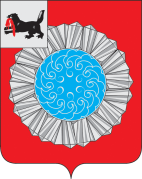  СЛЮДЯНСКИЙ РАЙОНП О С Т А Н О В Л Е Н И Ег. Слюдянкаот _21.01.2016 года  № _10____Об   установлении    должностей    муниципальной   службы муниципального образования Слюдянский район          На основании Федерального Закона № 25-ФЗ от 2 марта 2007 года «О муниципальной службе в Российской Федерации», Закона Иркутской области № 89-оз от 15 октября 2007 года «О реестре должностей муниципальной службы в Иркутской области и соотношении должностей муниципальной службы и должностей государственной гражданской службы Иркутской области»,  руководствуясь статьями 24, 47 Устава муниципального образования  Слюдянский район (новая редакция), зарегистрированного постановлением Губернатора Иркутской области № 303-П от 30 июня 2005г., регистрационный № 14-3, П О С Т А Н О В Л Я Ю :          1. Установить с 01 января 2016 года  должности муниципальной службы  муниципального образования Слюдянский район согласно приложению.          2. Признать утратившим силу постановление администрации муниципального образования Слюдянский район № 377 от 13.03.2014 года «Об установлении должностей муниципальной службы  муниципального образования Слюдянский район».          3. Распространить действие настоящего постановления на муниципальные казенные учреждения муниципального образования Слюдянский район, наделенные правами юридического лица, Думу муниципального образования Слюдянский район, Контрольно-счетную палату муниципального образования Слюдянский район. 4. Опубликовать настоящее постановление в газете «Славное море», а также разместить на сайте администрации муниципального образования Слюдянский район http://www.sludyanka.ru, в закладке администрация муниципального района, в разделе управление труда, заработной платы и муниципальной службе, в подразделе муниципальная служба.          5. Контроль за исполнением настоящего постановления возложить на руководителя аппарата  администрации муниципального района Н.Л. Лазареву.Мэр муниципального образования Слюдянский район                                                                                       А.В. ДолжиковПриложение к постановлению администрациимуниципального образованияСлюдянский районот  _21.01.2016 года_  №  _10_____П Е Р Е Ч Е Н Ь  должностей муниципальной службы администрациимуниципального образования Слюдянский районР А З Д Е Л   1.Наименование должностей муниципальной службы, образованных для обеспечения исполнения полномочий администрациеймуниципального образования Слюдянский районГлавные должностиВице-мэр муниципального образования Слюдянский район, первый заместитель мэра муниципального  района;Заместитель мэра муниципального  района;Председатель комитета администрации муниципального района, заместитель мэра муниципального района;Председатель комитета администрации муниципального района;Руководитель аппарата администрации муниципального  района;Начальник управления (департамента), начальник отдела (заведующий отделом) администрации муниципального  района;Ведущие должностиЗаместитель председателя комитета администрации муниципального  района;Заместитель начальника управления (департамента), заместитель начальника отдела  (заведующего отделом) администрации муниципального района;Начальник отдела в управлении (департаменте) администрации муниципального района;Начальник отдела в управлении (департаменте), главный бухгалтер администрации муниципального района;Начальник управления (департамента) в комитете администрации муниципального района.Старшие должностиНачальник отдела (заведующий отделом) в комитете администрации муниципального  района;Начальник отдела, главный бухгалтер в комитете администрации муниципального  района;Заместитель начальника отдела (заведующего отделом), заместитель главного бухгалтера в комитете администрации муниципального  района;Заместитель начальника отдела (заведующего отделом) в комитете администрации муниципального района;Начальник отдела (заведующий отделом) в управлении (департаменте) комитета администрации муниципального  района;Заведующий сектором в отделе администрации муниципального  района;Заведующий сектором в отделе комитета (управления, департамента) администрации муниципального  района;Заведующий сектором в отделе комитета (управления, департамента), главный архитектор муниципального района;КонсультантМладшие должности:Главный специалист;Ведущий специалист;Специалист 1 категории.Р А З Д Е Л   2.Наименования должностей муниципальной службы в Контрольно-счетной палате муниципального образования Слюдянский район, образованной для обеспечения исполнения полномочий указанного органа местного самоуправленияВысшие должностиПредседатель Контрольно-счетной палаты муниципального образования Слюдянский район.Главные должности:      1. Аудитор Контрольно-счетной палаты муниципального образования Слюдянский район.Старшие должности 1. КонсультантРуководитель аппарата администрациимуниципального образованияСлюдянский район                                                                                           Н.Л. Лазарева